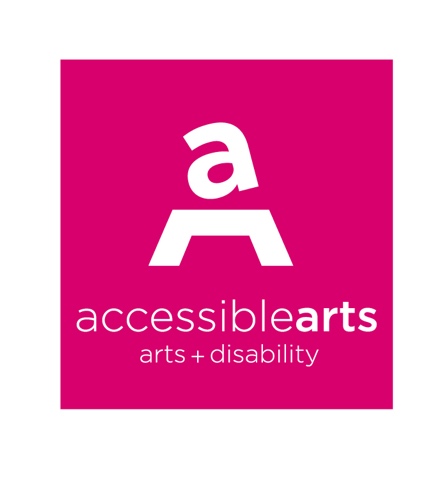 		Title of Policy: BOARD CHARTER Drafted:  July 2020Approved: August 2020BOARD CHARTERThis Board charter sets out the functions, key responsibilities and main operating mechanisms of the Board of Accessible Arts in order to clarify Board and management accountabilities for the company’s strategic direction and performance.Objectives, strategies and risksTo set the objectives and overall direction of the company.To set and review the tone and standards of the company.To review and approve the strategic plan, and any business, governance or artistic plans, for the achievement of the objectives.To review and approve the annual budget.To establish and review performance indicators, control mechanisms and related benchmarks that will allow the Board to satisfy itself that the company is being managed properly.To monitor the performance of the company against its financial and other objectives and benchmarks, and to review the implementation of the approved strategies.To satisfy itself that the risks facing the company have been identified, assessed, and that the material risks are being managed appropriately.Appointments and delegationsTo engage and monitor the performance of the Chief Executive Officer.To appoint the Company Secretary.To review and approve the appointment of any employees reporting directly to the Board.To review and approve the organisation chart and the succession plan.To establish committees reporting to the Board, to approve written charters for them, to provide guidance to the committees, and to appoint their members.Board PoliciesTo approve and adopt the following charters, policies, delegations, codes and protocols:This Board charterThe charters of all committees established by the BoardThe delegation of authority and responsibility to any future employeesThe delegation of authority and responsibility to the chairmanThe code of conduct for the companyThe Board protocolsThe policy related to risk oversight and managementThe policies related to compliance with the law and community Such other policies as the Board may determineTo review, and adapt to changing circumstances, the documents listed above and to satisfy itself that they are consistent with the law and with any changes to the overall direction and strategy of the company.To monitor compliance with charters, delegations, policies, codes and protocols and for this purpose to establish performance indicators, benchmarks and reporting procedures, and to receive appropriate reports.Financial matters and reportsTo review the statement of the bookkeeper or accountant on the company’s financial reports and to approve the annual accounts and statutory reports.To satisfy themselves about the independence and competence of the auditors.To approve the Directors’ Report and the Directors’ Declaration.To review and approve the reports of any future employees on risk management and internal compliance.To approve the accounting policies of the company.To review and approve capital and other expenditures above the levels which Board has delegated to management.To approve any donations or sponsorships.Composition and effectiveness of the BoardThe constitution of the company provides that there shall be not less than five, nor more than nine, directors who will serve a term of 2 years but shall be eligible for re-election.To review the Board’s composition annually and to consider the independence of each director and the balance of perspectives and skills needed to maximise the effectiveness of the Board and its committees.To approve the content of the letters of appointment to the Board.To arrange for the effectiveness of members of the Board to be enhanced by an induction process for all new members, and by such further training of its members as the Board deems necessary.To review the performance of the Board as a whole at least biennially, and to agree appropriate changes to its systems and procedures.Meetings of the Board and the companyThe Board shall meet at least six times per year. Additional meetings shall be convened as necessary.The Board shall invite appropriate future employees or other guests to attend its meetings as needed.The Board shall adopt an annual agenda to facilitate the discharge of its responsibilities and this will form the basis of its individual meeting agendas.The Board shall approve arrangements for the Annual General Meeting and any other meetingThe Board shall devise a membership structure and undertake such advertising as is necessary to attract individual and organisational  members.The Board shall determine which organisations are to be considered for membership and invite such organisations to apply.The Board shall have the right to refuse membership to any individual or organisation that it deems inappropriate and shall ensure the Constitution allows appropriate freedom to do so.Statement of matters reserved for the BoardAppointmentsSelection of the ChairAppointment of the CEOAppointment or removal of the company secretary to the BoardMembership and terms of reference of Board committeesBoard and senior managementDelegations of authority to employeesRatification of the organisation chartApproval of budgets of annual budgetsEmployment contractsOverseas travel plansDisclosures of conflicts of interestAssessment of the organisation’s and key employees’ performanceAssessment of Board performanceMatters concerning the governance of the organisationFinancial mattersApproval of annual accounts and directors’ reportsApproval of accounting policiesApproval of the internal audit planBank accounts and signatoriesAcceptance of audit reports including management lettersBusiness strategyApproval of strategic objectivesApproval of strategic planApproval of proposals for major events or toursApproval of budgetsApproval of performance indicatorsSetting prioritiesCapital expendituresMajor transactions not included in the budget or outside the ordinary course of businessActions or transactions which might involve questions of legality or proprietyInternal controls and reporting systemsRisk assessment and insuranceRisk management policiesApproval of company policies, including compliance with the lawApproval of reporting and monitoring systemsDonations and sponsorships policyMembership policy and appointment or removal of membersEnd of PolicyLast updated June 2020POSITION TITLEDirector/Board memberQUALIFICATIONS/SKILLSSpecific skills and/or qualifications in areas that will enhance the overall make-up of the Board (using the skills matrix)TERMBoard members are appointed for a three -ear term butare eligible for re-election. A rolling retirement schedule occurs as per the Constitution.REQUIREMENTSCommitment to the work of Accessible ArtsWillingness to actively participateAttendance at Board meetings and the Annual General MeetingAttend all important Accessible Arts eventsBe informed of the services provided by Accessible Arts and publicly support themWhere possible, donate to the company and/or provide introductions to contacts who could become donors or supporters of the companyMAJOR DUTIES AND RESPONSIBILITIESOn being elected to the Board, undertake induction and training procedures as provided by the BoardGovern Accessible Arts by the Board policies and strategic plan developed by the Board and participate in the creation of the strategic planComply with the rules, policies and Constitution of the companyEnsure the company’s objectives, goals and mission are being followedDefine delegations for the CEOProactively identify issues which will impact upon the governance of Accessible ArtsEstablish overall long- and short-term goals, objectives and priorities for Accessible Arts in meeting the needs of stakeholdersDemonstrate respect, tolerance, and integrity and undertake to prepare for each meeting and, if necessary, seek clarification of matters prior to meetingsBehave honestly with respect to governance of Accessible Arts and declare any conflict or perceived conflict of interestSupport each other and respect difference in view pointsRead papers and consider issues thoroughly before Board meetings and attend diligently, with appropriate preparationUnderstand the company’s finances (including insolvency)Respect the confidentiality of the Board room and the Board’s decision making processes and remain committed to the Board’s decisions and deliberations in public (regardless of individual point of view)Promote sponsorship and donation opportunities and membership through community networking etcMonitor and evaluate the effectiveness of Accessible Arts through a regular review of programs and servicesReview and approve the company’s budget as well as other major initiatives of Accessible Arts, such as capital expenditure and major program and service changesAnnually review the performance of the Board, including the Chair’s performance and role description, and take steps to improve performanceParticipate in performance review of CEO if requiredSeek nominations for election to the Board when appropriate in consultation with the Board and the ChairAppoint independent auditors subject to approval by membersFoster a positive working relationship with other Board members, and the Accessible Arts staffReview compliance with relevant material laws affecting Accessible ArtsFollow carefully the Board Code of Conduct, particularly in areas of ethics and personal honesty and integrityREVIEWReview the Board members’ role description annually. Recommend changes to the Board for ratification. Biennialinternal self-evaluation of Board to be carried out.